Žiadosť o vydanie ID karty, /zaevidovanie skúšky/ podľa STN 05 0705 Meno a priezvisko žiadateľa: ---------------------------------------------------------------------------------------------------------------------- Dátum a miesto narodenia: ----------------------------------------------------------------------------------------------------------------------Žiadam o vydanie ID karty, /zaevidovanie skúšky/  podľa STN 05 0705Označenie základného kurzu zvárania: Zakrúžkujte požadovanú metódu zvárania.ZK 111-1,  ZK 135-1,  ZK 141-1,  ZK 141-8,  ZK 141-21,  ZK 311-1,  ZP 311-2,  ZP 83, Vyhlasujem, že súhlasím v zmysle Zákona NR č. 18/2018 Z. z. o ochrane osobných údajov a o zmene a doplnení niektorých zákonov so spracovaním,  uchovávaním a archiváciou mojich osobných údajov v databáze Skúšobnej organizácie č. 10 PRVÁ ZVÁRAČSKÁ, a.s. Som si vedomý, že mnou poskytované osobné údaje slúžia na vystavenie zváračského preukazu.Súhlas dávam na dobu neurčitú. Súhlas je odvolateľný v zmysle Zákona NR č. 18/2018 Z. z. s podmienkou dodržania požiadaviek platných právnych predpisov.V:	________________________------------------------------------							podpis žiadateľadňa:						                                                               ............................................       ---------------------------------                                                               podpis zákonného zástupcu u žiadateľov mladších ako18 rokov-----------------------------------------------------------------------------------------------------------------------------------------------        STREDNÁ ODBORNÁ ŠKOLA STAVEBNÁ,  Tulipánová 2,  011 62  Žilina Zváračská  škola  č .238, dielne  praktického vyučovania,  Bánovská  cesta  č. 9                                        P r i h l á š k ado základného kurzu zvárania podľa STN 05 0705:   ZK 111-1,  ZK 135-1,  ZK 141-1,   ZK 141-8,   ZK 141-21,   ZK 311-1,   ZP 311-2,   ZP 83    Zakrúžkujte požadovanú metódu zvárania.Termín kurzu od:---------------------------------------------------------------------------------------------------------------------------------------------------------------------------Meno a priezvisko:------------------------------------------------------------------------------------------------------------------                 Dátum a miesto narodenia:  ------------------------------------------------------------------------------------------------------------------                     Bydlisko a č. tel.:------------------------------------------------------------------------------------------------------------------                     Zamestnávateľ:------------------------------------------------------------------------------------------------------------------Posudok lekára :   Menovaný   je – nie je   spôsobilý  vykonávať zváračské práce                                                 nehodiace sa prečiarknuť                                      v:       ----------------------------------------------------                              Dňa: --------------------------------------------------------------                               ______________________________                                                                                                                                                                                     Vybavuje : Ľubomír Urík, Vedúci ZŠ č.238                                            Pečiatka a podpis lekárač.t. : 041/7245510, kl. 444,  m.t.  0948 984 947                              ●   Pečiatku otlačte čitateľne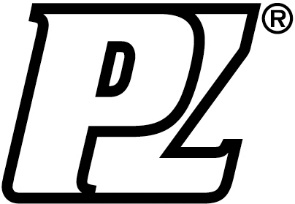 PRVÁ ZVÁRAČSKÁ, a. s.                       Kopčianska 14, 851 01 Bratislava 5Skúšobná organizácia č. 10